St Mary’s Catholic Primary School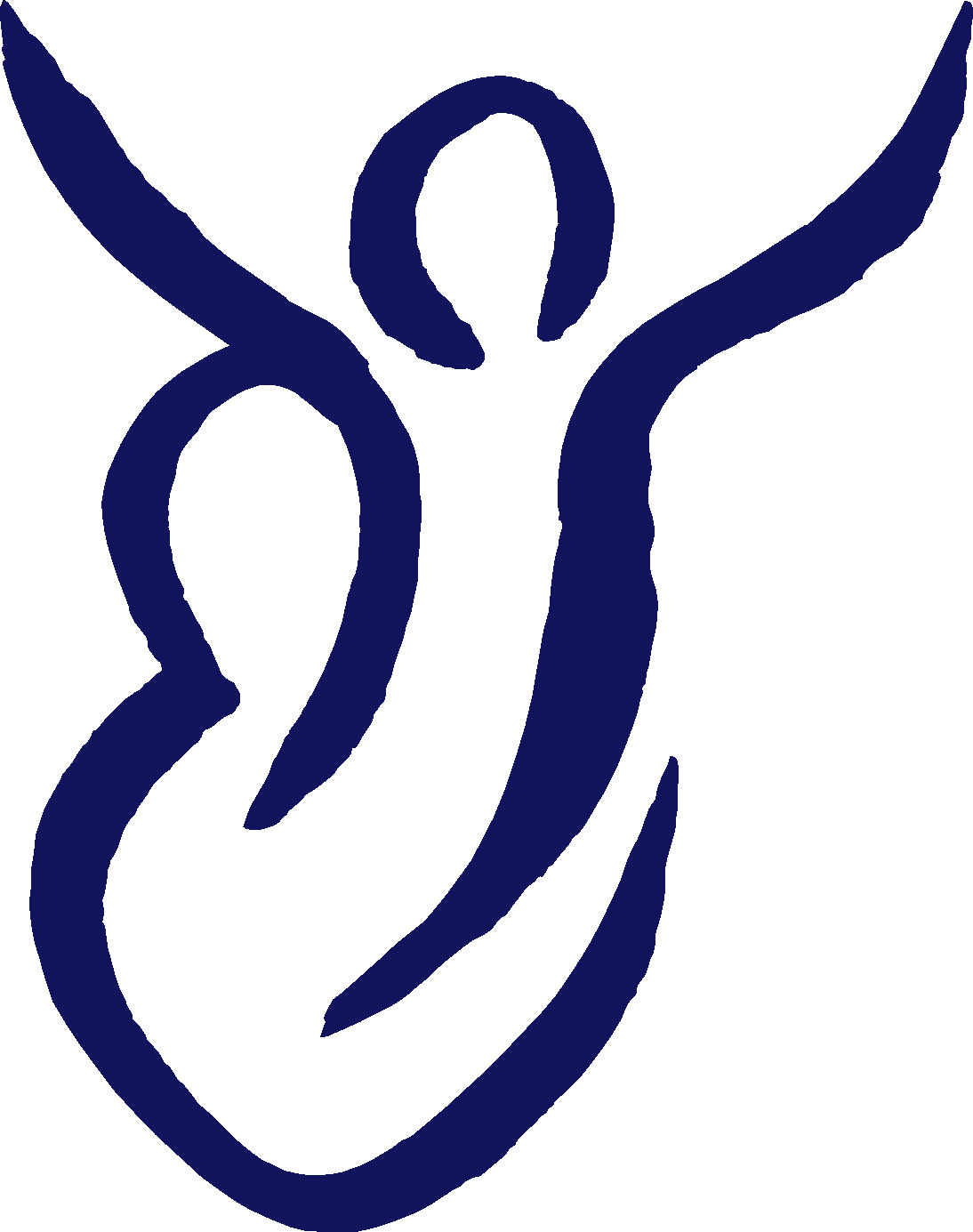 Living, loving and learning with GodEquality ObjectivesThe Equality Act, 2010 requires us to publish specific and measurable equality objectives.Our Equality Objectives are based on our analysis of data and other information gained through monitoring activities.  They aim to ensure equality of provision throughout the school community.We will regularly review the progress we are making to meet these objectives.Equality objective 1:To increase the number of children achieving age related expectations in reading, writing and maths combined Progress we are making on this objective:Children have been identified and targeted. Performance Management targets for teachers have been agreed to raise attainment for specific children.  Using CPD sessions we have undertaken a range of developments to secure consistently good teaching across the school. Equality objective 2:All groups of pupils regularly attend school in line with National expectation and attendance for those causing concern is improving.Progress we are making on this objective:All pupil attendance is reviewed half termly internally and with EWO  half termly. Action plans are in place for all pupils where attendance is a barrier. We regularly remind parents about what ‘good’ attendance is and the importance of this in supporting children’s learning through newsletters and letters.  Our Pastoral care support worker is  directly involved with pupils and families where attendance is a concern.Multi agency referrals are swift and support improving attendance where this is a barrier. 